Publicado en España el 15/12/2023 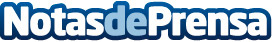 Optimizando la estética: la importancia del pulido de suelos profesional, por PuligaviotaEl pulido de suelos es una técnica especializada que va más allá de la estética superficial. La destreza de profesionales en este campo puede transformar la apariencia de cualquier espacioDatos de contacto:PULIGAVIOTAPULIGAVIOTA - La importancia del pulido de suelos profesional667 777 168Nota de prensa publicada en: https://www.notasdeprensa.es/optimizando-la-estetica-la-importancia-del Categorias: Nacional Madrid Servicios Técnicos Hogar http://www.notasdeprensa.es